АДМИНИСТРАЦИЯ   ВЕСЬЕГОНСКОГО РАЙОНАТВЕРСКОЙ  ОБЛАСТИП О С Т А Н О В Л Е Н И Ег. Весьегонск29.12.2018                                                                                                                               № 667                                                  			 п о с т а н о в л я ю:Утвердить муниципальную программу муниципального образования Тверской области «Весьегонский район» «Управление муниципальными финансами и совершенствование доходного потенциала в Весьегонском районе» на 2019-2024 годы (прилагается).Обнародовать настоящее постановление  на информационных стендах муниципального образования Тверской области «Весьегонский район» и разместить на официальном сайте муниципального образования Тверской области «Весьегонский район»   в информационно-телекоммуникационной сети Интернета.Настоящее постановление вступает в силу после его официального обнародования и распространяется на правоотношения возникшие с 01.01.2019 Контроль за выполнением настоящего постановления возложить на заместителя главы администрации, заведующего финансовым отделом администрации района Брагину И.В.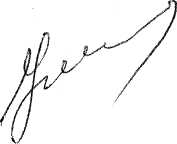 Глава администрации района                                        И.И. УгнивенкоОб утверждении муниципальной программы муниципального образования Тверской области «Весьегонский район» «Управление муниципальными финансами и совершенствование доходного потенциала в Весьегонском районе» на 2019-2024 годы